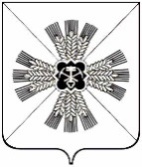 РОССИЙСКАЯ ФЕДЕРАЦИЯКЕМЕРОВСКАЯ ОБЛАСТЬ-КУЗБАССПРОМЫШЛЕННОВСКИЙ МУНИЦИПАЛЬНЫЙ ОКРУГСОВЕТ НАРОДНЫХ ДЕПУТАТОВПРОМЫШЛЕННОВСКОГО МУНИЦИПАЛЬНОГО ОКРУГА1-й созыв, 7-е заседаниеРЕШЕНИЕот _______ № ____пгт. ПромышленнаяОб установлении границ территории, на которой предполагается  осуществление  территориального общественного самоуправленияВ соответствии с Федеральным законом от 06.10.2003 № 131-ФЗ                 «Об общих принципах организации местного самоуправления в Российской Федерации», руководствуясь статьями 20, 27 Устава муниципального образования Промышленновского муниципального округа Кемеровской области - Кузбасса, решением Совета народных депутатов Промышленновского муниципального округа от 30.04.2020 № 128                       «Об утверждении Положения о территориальном общественном самоуправлении в Промышленновском муниципальном округе», рассмотрев предложения инициативной группы граждан с. Лебеди  по границам создаваемого территориального общественного самоуправления, Совет народных депутатов Промышленновского муниципального округаРЕШИЛ:1. Установить границы территории, на которой предполагается осуществление территориального общественного самоуправления:- село Лебеди, улица Молодёжная с дома № 1 по дом № 13.2. Настоящее решение подлежит обнародованию на официальном сайте администрации Промышленновского муниципального округа в сети Интернет.3. Контроль за исполнением настоящего решения возложить на комитет по вопросам местного самоуправления, правоохранительной деятельности и депутатской этике (Г.В. Кузьмина).Настоящее решение вступает в силу с даты подписания.  ПредседательПредседательСовета народных депутатов Промышленновского муниципального округаСовета народных депутатов Промышленновского муниципального округа                        Е.А. Ващенко                        Е.А. ВащенкоГлаваГлаваПромышленновского муниципального округаПромышленновского муниципального округа                            Д.П. Ильин                            Д.П. Ильин